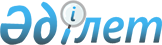 О внесении изменений и дополнений в решение областного маслихата (X сессия, VI созыв) от 12 декабря 2016 года № 76/10 "Об областном бюджете на 2017 - 2019 годы"Решение маслихата Павлодарской области от 31 марта 2017 года № 101/12. Зарегистрировано Департаментом юстиции Павлодарской области 6 апреля 2017 года № 5446
      В соответствии с пунктом 4 статьи 106 Бюджетного кодекса Республики Казахстан от 4 декабря 2008 года, подпунктом 1) пункта 1 статьи 6 Закона Республики Казахстан "О местном государственном управлении и самоуправлении в Республике Казахстан" от 23 января 2001 года Павлодарский областной маслихат РЕШИЛ:
      1. Внести в решение областного маслихата (X сессия, VI созыв) от 12 декабря 2016 года № 76/10 "Об областном бюджете на 2017 - 2019 годы" (зарегистрированное в Реестре государственной регистрации нормативных правовых актов за № 5298, опубликованное в газете "Регион.КZ" от 30 декабря 2016 года № 52) следующие изменения и дополнения:
      в пункте 1:
      в подпункте 1):
      цифры "131855413" заменить цифрами "139928250";
      цифры "28103878" заменить цифрами "28257144";
      цифры "1194936" заменить цифрами "2044426";
      цифры "1000" заменить цифрами "51000";
      цифры "102555599" заменить цифрами "109575680";
      в подпункте 2) цифры "131007693" заменить цифрами "139403357";
      в подпункте 3):
      цифры "670165" заменить цифрами "1210344";
      цифры "3209749" заменить цифрами "3806265";
      цифры "2539584" заменить цифрами "2595921";
      в подпункте 5) цифры "-228705" заменить цифрами "-1091711";
      в подпункте 6) цифры "228705" заменить цифрами "1091711";
      в пункте 2:
      в подпункте 2):
      абзац второй изложить в следующей редакции:
      "Актогайскому, Баянаульскому, Железинскому, Иртышскому, Качирскому, Лебяжинскому, Майскому, Павлодарскому, Успенскому, Щербактинскому районам, городу Аксу - 100 процентов, городу Павлодару - 54 процента, городу Экибастузу - 50 процентов;";
      в подпункте 3):
      абзац второй изложить в следующей редакции:
      "Актогайскому, Баянаульскому, Железинскому, Иртышскому, Качирскому, Лебяжинскому, Майскому, Павлодарскому, Успенскому, Щербактинскому районам, городу Аксу - 100 процентов, городу Павлодару - 54 процента, городу Экибастузу - 50 процентов.";
      в пункте 3:
      подпункте 1):
      абзац второй изложить в следующей редакции:
      "из города Павлодара - 46 процентов, города Экибастуза - 50 процентов;";
      подпункте 2):
      абзац второй изложить в следующей редакции:
      "из города Павлодара - 46 процентов, города Экибастуза - 50 процентов.";
      в пункте 7:
      абзац второй изложить в новой редакции:
      "86847 тысяч тенге - на проведение капитального ремонта административных зданий;";
      цифры "3432369" заменить цифрами "3491889";
      цифры "1783654" заменить цифрами "2065396";
      цифры "657198" заменить цифрами "813416";
      цифры "2724698" заменить цифрами "2874202";
      цифры "20000" заменить цифрами "35400";
      цифры "213272" заменить цифрами "333123";
      дополнить абзацами следующего содержания:
      "40309 тысяч тенге - на капитальный ремонт систем теплоснабжения;
      32387 тысяч тенге - на расширение дополнительного образования для детей и юношества по спорту;
      150000 тысяч тенге - на обустройство футбольных полей.";
      в пункте 8:
      цифры "118472" заменить цифрами "433198";
      цифры "151807" заменить цифрами "420579";
      цифры "230436" заменить цифрами "224436";
      цифры "1668769" заменить цифрами "1473223";
      цифры "565309" заменить цифрами "995739";
      цифры "364998" заменить цифрами "501337";
      цифры "150502" заменить цифрами "410842";
      цифры "3237574" заменить цифрами "2621700";
      цифры "857009" заменить цифрами "904419";
      цифры "951515" заменить цифрами "1072883";
      дополнить абзацами следующего содержания:
      "462900 тысяч тенге - на строительство и реконструкцию объектов дополнительного образования;
      30000 тысяч тенге - на реконструкцию гидромелиоративных систем;
      76540 тысяч тенге - на развитие инженерной инфраструктуры в рамках Программы развития регионов до 2020 года.";
      в пункте 9:
      цифры "344657" заменить цифрами "309154";
      дополнить абзацем следующего содержания:
      "26186 тысяч тенге - на изъятие земельных участков для государственных нужд.";
      пункт 10 дополнить абзацем следующего содержания:
      "1562500 тысяч тенге - на строительство жилья коммунального жилищного фонда.";
      приложение 1 к указанному решению изложить в новой редакции согласно приложению 1 к настоящему решению.
      2. Контроль за выполнением настоящего решения возложить на постоянную комиссию областного маслихата по экономике и бюджету.
      3. Настоящее решение вводится в действие с 1 января 2017 года. Областной бюджет на 2017 год
(с изменениями и дополнениями)
					© 2012. РГП на ПХВ «Институт законодательства и правовой информации Республики Казахстан» Министерства юстиции Республики Казахстан
				
      Председатель сессии, секретарь областного маслихата

В. Берковский
Приложение 1
к решению Павлодарского
областного маслихата
(XII сессия, VI созыв)
от 31 марта 2017 года № 101/12Приложение 1
к решению Павлодарского
областного маслихата
(X сессия, VI созыв)
от 12 декабря 2016 года № 76/10
Категория
Категория
Категория
Категория
Сумма (тыс. тенге)
Класс
Класс
Класс
Сумма (тыс. тенге)
Подкласс
Подкласс
Сумма (тыс. тенге)
Наименование
Сумма (тыс. тенге)
1
2
3
4
5
1. Доходы
139 928 250
1
Налоговые поступления
28 257 144
01
Подоходный налог
10 052 051
2
Индивидуальный подоходный налог
10 052 051
03
Социальный налог
7 973 813
1
Социальный налог
7 973 813
05
Внутренние налоги на товары, работы и услуги
10 231 280
3
Поступления за использование природных и других ресурсов
10 231 280
2
Неналоговые поступления
2 044 426
01
Доходы от государственной собственности
137 447
1
Поступления части чистого дохода государственных предприятий
1 747
4
Доходы на доли участия в юридических лицах, находящиеся в государственной собственности
406
5
Доходы от аренды имущества, находящегося в государственной собственности
85 600
7
Вознаграждения по кредитам, выданным из государственного бюджета
49 694
04
Штрафы, пени, санкции, взыскания, налагаемые государственными учреждениями, финансируемыми из государственного бюджета, а также содержащимися и финансируемыми из бюджета (сметы расходов) Национального Банка Республики Казахстан 
1 100 863
1
Штрафы, пени, санкции, взыскания, налагаемые государственными учреждениями, финансируемыми из государственного бюджета, а также содержащимися и финансируемыми из бюджета (сметы расходов) Национального Банка Республики Казахстан, за исключением поступлений от организаций нефтяного сектора 
1 100 863
06
Прочие неналоговые поступления
806 116
1
Прочие неналоговые поступления
806 116
3
Поступления от продажи основного капитала
51 000
01
Продажа государственного имущества, закрепленного за государственными учреждениями
51 000
1
Продажа государственного имущества, закрепленного за государственными учреждениями
51 000
4
Поступления трансфертов 
109 575 680
01
Трансферты из нижестоящих органов государственного управления
25 402 692
2
Трансферты из районных (городских) бюджетов
25 402 692
02
Трансферты из вышестоящих органов государственного управления
84 172 988
1
Трансферты из республиканского бюджета
84 172 988
Функциональная группа
Функциональная группа
Функциональная группа
Функциональная группа
Функциональная группа
Сумма, (тыс. тенге)
Функциональная подгруппа
Функциональная подгруппа
Функциональная подгруппа
Функциональная подгруппа
Сумма, (тыс. тенге)
Администратор бюджетных программ
Администратор бюджетных программ
Администратор бюджетных программ
Сумма, (тыс. тенге)
Программа
Программа
Сумма, (тыс. тенге)
Наименование
Сумма, (тыс. тенге)
1
2
3
4
5
6
2. Затраты
139 403 357
01
Государственные услуги общего характера
8 654 380
1
Представительные, исполнительные и другие органы, выполняющие общие функции государственного управления
1 713 006
110
Аппарат маслихата области
54 781
001
Услуги по обеспечению деятельности маслихата области
53 306
003
Капитальные расходы государственного органа
1 475
120
Аппарат акима области
1 496 815
001
Услуги по обеспечению деятельности акима области
1 137 875
004
Капитальные расходы государственного органа
73 490
007
Капитальные расходы подведомственных государственных учреждений и организаций
97 441
009
Обеспечение и проведение выборов акимов городов районного значения, сел, поселков, сельских округов
16 644
013
Обеспечение деятельности Ассамблеи народа Казахстана области
171 365
282
Ревизионная комисссия области
161 410
001
Услуги по обеспечению деятельности ревизионной комиссии области
156 369
003
Капитальные расходы государственного органа
5 041
2
Финансовая деятельность
569 243
257
Управление финансов области
569 243
001
Услуги по реализации государственной политики в области исполнения местного бюджета и управления коммунальной собственностью 
131 616
009
Приватизация, управление коммунальным имуществом, постприватизационная деятельность и регулирование споров, связанных с этим
12 720
013
Капитальные расходы государственного органа
31 761
028
Приобретение имущества в коммунальную собственность
330 000
113
Целевые текущие трансферты из местных бюджетов
63 146
5
Планирование и статистическая деятельность
263 961
258
Управление экономики и бюджетного планирования области
263 961
001
Услуги по реализации государственной политики в области формирования и развития экономической политики, системы государственного планирования
190 216
005
Капитальные расходы государственного органа
68 745
061
Экспертиза и оценка документации по вопросам бюджетных инвестиций и государственно-частного партнерства, в том числе концессии
5 000
9
Прочие государственные услуги общего характера
6 108 170
269
Управление по делам религий области
74 159
001
Услуги по реализации государственной политики в сфере религиозной деятельности на местном уровне
26 463
003
Капитальные расходы государственного органа
903
005
Изучение и анализ религиозной ситуации в регионе
46 793
281
Управление строительства, пассажирского транспорта и автомобильных дорог области
5 712 909
001
Услуги по реализации государственной политики на местном уровне в области строительства, транспорта и коммуникаций
118 953
003
Капитальные расходы государственного органа
4 146
113
Целевые текущие трансферты из местных бюджетов
3 491 889
114
Целевые трансферты на развитие из местных бюджетов
2 097 921
700
Управление недропользования, окружающей среды и водных ресурсов области
248 403
001
Услуги по реализации государственной политики в сфере недропользования, окружающей среды и водных ресурсов на местном уровне
103 883
003
Капитальные расходы государственного органа
3 033
032
Капитальные расходы подведомственных государственных учреждений и организаций
111 487
114
Целевые трансферты на развитие из местных бюджетов
30 000
701
Управление предпринимательства, торговли и туризма области
72 699
001
Услуги по реализации государственной политики на местном уровне в области развития предпринимательства, торговли и туризма
70 258
003
Капитальные расходы государственного органа
2 441
02
Оборона
503 047
1
Военные нужды
37 195
120
Аппарат акима области
37 195
010
Мероприятия в рамках исполнения всеобщей воинской обязанности
37 195
2
Организация работы по чрезвычайным ситуациям
465 852
120
Аппарат акима области
55 478
012
Мобилизационная подготовка и мобилизация областного масштаба
55 478
287
Территориальный орган, уполномоченных органов в области чрезвычайных ситуаций природного и техногенного характера, гражданской обороны, финансируемый из областного бюджета
410 374
002
Капитальные расходы территориального органа и подведомственных государственных учреждений
381 194
004
Предупреждение и ликвидация чрезвычайных ситуаций областного масштаба
29 180
03
Общественный порядок, безопасность, правовая, судебная, уголовно-исполнительная деятельность
5 796 819
1
Правоохранительная деятельность
5 796 819
252
Исполнительный орган внутренних дел, финансируемый из областного бюджета
5 796 819
001
Услуги по реализации государственной политики в области обеспечения охраны общественного порядка и безопасности на территории области
4 413 261
003
Поощрение граждан, участвующих в охране общественного порядка
6 900
006
Капитальные расходы государственного органа
1 106 049
013
Услуги по размещению лиц, не имеющих определенного места жительства и документов
48 313
014
Организация содержания лиц, арестованных в административном порядке
59 035
015
Организация содержания служебных животных
33 838
025
Обеспечение охраны общественного порядка во время проведения мероприятий международного значения
129 423
04
Образование
16 046 130
2
Начальное, основное среднее и общее среднее образование
4 936 971
261
Управление образования области
4 124 734
003
Общеобразовательное обучение по специальным образовательным учебным программам
1 185 413
006
Общеобразовательное обучение одаренных детей в специализированных организациях образования
2 460 398
055
Дополнительное образование для детей
408 220
056
Целевые текущие трансферты бюджетам районов (городов областного значения) на доплату учителям, прошедшим стажировку по языковым курсам и на доплату учителям за замещение на период обучения основного сотрудника
70 703
281
Управление строительства, пассажирского транспорта и автомобильных дорог области
224 436
203
Целевые трансферты на развитие бюджетам районов (городов областного значения) на строительство и реконструкцию объектов начального, основного среднего и общего среднего образования
224 436
285
Управление физической культуры и спорта области
587 801
006
Дополнительное образование для детей и юношества по спорту
212 041
007
Общеобразовательное обучение одаренных в спорте детей в специализированных организациях образования
375 760
4
Техническое и профессиональное, послесреднее образование
6 835 558
253
Управление здравоохранения области
376 371
043
Подготовка специалистов в организациях технического и профессионального, послесреднего образования
344 337
044
Оказание социальной поддержки обучающимся по программам технического и профессионального, послесреднего образования
32 034
261
Управление образования области
6 209 187
024
Подготовка специалистов в организациях технического и профессионального образования
5 981 768
025
Подготовка специалистов в организациях послесреднего образования
227 419
281
Управление строительства, пассажирского транспорта и автомобильных дорог области
250 000
205
Строительство и реконструкция объектов технического и профессионального, послесреднего образования
250 000
5
Переподготовка и повышение квалификации специалистов
209 068
253
Управление здравоохранения области
3 868
003
Повышение квалификации и переподготовка кадров
3 868
261
Управление образования области
205 200
052
Повышение квалификации, подготовка и переподготовка кадров в рамках Программы развития продуктивной занятости и массового предпринимательства
205 200
9
Прочие услуги в области образования
4 064 533
261
Управление образования области
4 064 533
001
Услуги по реализации государственной политики на местном уровне в области образования 
111 010
004
Информатизация системы образования в областных государственных учреждениях образования 
39 954
005
Приобретение и доставка учебников, учебно-методических комплексов для областных государственных учреждений образования
46 372
007
Проведение школьных олимпиад, внешкольных мероприятий и конкурсов областного масштаба
157 695
011
Обследование психического здоровья детей и подростков и оказание психолого-медико-педагогической консультативной помощи населению
221 976
013
Капитальные расходы государственного органа
3 856
019
Присуждение грантов областным государственным учреждениям образования за высокие показатели работы
19 567
029
Методическая работа
90 990
067
Капитальные расходы подведомственных государственных учреждений и организаций
679 095
113
Целевые текущие трансферты из местных бюджетов
2 694 018
05
Здравоохранение
18 498 934
1
Больницы широкого профиля
116 983
253
Управление здравоохранения области
116 983
004
Оказание стационарной и стационарозамещающей медицинской помощи субъектами здравоохранения по направлению специалистов первичной медико-санитарной помощи и медицинских организаций, за исключением оказываемой за счет средств республиканского бюджета
116 983
2
Охрана здоровья населения
2 398 352
253
Управление здравоохранения области
774 802
005
Производство крови, ее компонентов и препаратов для местных организаций здравоохранения 
524 335
006
Услуги по охране материнства и детства
162 240
007
Пропаганда здорового образа жизни
88 227
281
Управление строительства, пассажирского транспорта и автомобильных дорог области
1 623 550
013
Строительство и реконструкция объектов здравоохранения 
1 623 550
3
Специализированная медицинская помощь
8 292 698
253
Управление здравоохранения области
8 292 698
009
Оказание медицинской помощи лицам, страдающим туберкулезом, инфекционными заболеваниями, психическими расстройствами и расстройствами поведения, в том числе связанные с употреблением психоактивных веществ
4 812 276
019
Обеспечение больных туберкулезом противотуберкулезными препаратами
532 535
020
Обеспечение больных диабетом противодиабетическими препаратами
619 057
021
Обеспечение онкогематологических больных химиопрепаратами
171 724
022
Обеспечение лекарственными средствами больных с хронической почечной недостаточностью, аутоиммунными, орфанными заболеваниями, иммунодефицитными состояниями, а также больных после трансплантации органов
434 953
026
Обеспечение факторами свертывания крови больных гемофилией
641 308
027
Централизованный закуп и хранение вакцин и других медицинских иммунобиологических препаратов для проведения иммунопрофилактики населения
1 019 502
036
Обеспечение тромболитическими препаратами больных с острым инфарктом миокарда
61 343
4
Поликлиники
1 789 277
253
Управление здравоохранения области
1 789 277
014
Обеспечение лекарственными средствами и специализированными продуктами детского и лечебного питания отдельных категорий населения на амбулаторном уровне
1 535 210
038
Проведение скрининговых исследований в рамках гарантированного объема бесплатной медицинской помощи
254 067
5
Другие виды медицинской помощи
1 899 909
253
Управление здравоохранения области
1 899 909
011
Оказание скорой медицинской помощи и санитарная авиация, за исключением оказываемой за счет средств республиканского бюджета
1 842 299
029
Областные базы спецмедснабжения
57 610
9
Прочие услуги в области здравоохранения
4 001 715
253
Управление здравоохранения области
3 969 481
001
Услуги по реализации государственной политики на местном уровне в области здравоохранения
140 230
008
Реализация мероприятий по профилактике и борьбе со СПИД в Республике Казахстан
484 560
013
Проведение патологоанатомического вскрытия
117 698
016
Обеспечение граждан бесплатным или льготным проездом за пределы населенного пункта на лечение
7 005
018
Информационно-аналитические услуги в области здравоохранения
18 532
030
Капитальные расходы государственных органов здравоохранения
5 240
033
Капитальные расходы медицинских организаций здравоохранения
3 196 216
281
Управление строительства, пассажирского транспорта и автомобильных дорог области
32 234
083
Строительство врачебных амбулаторий и фельдшерско-акушерских пунктов, расположенных в сельских населенных пунктах в рамках Программы развития продуктивной занятости и массового предпринимательства
32 234
06
Социальная помощь и социальное обеспечение
5 316 650
1
Социальное обеспечение
2 974 305
256
Управление координации занятости и социальных программ области
1 793 364
002
Предоставление специальных социальных услуг для престарелых и инвалидов в медико-социальных учреждениях (организациях) общего типа, в центрах оказания специальных социальных услуг, в центрах социального обслуживания
557 078
012
Предоставление специальных социальных услуг для детей-инвалидов в государственных медико-социальных учреждениях (организациях) для детей с нарушениями функций опорно-двигательного аппарата, в центрах оказания специальных социальных услуг, в центрах социального обслуживания
109 305
013
Предоставление специальных социальных услуг для инвалидов с психоневрологическими заболеваниями, в психоневрологических медико-социальных учреждениях (организациях), в центрах оказания специальных социальных услуг, в центрах социального обслуживания
836 296
014
Предоставление специальных социальных услуг для престарелых, инвалидов, в том числе детей-инвалидов, в реабилитационных центрах
115 392
015
Предоставление специальных социальных услуг для детей-инвалидов с психоневрологическими патологиями в детских психоневрологических медико-социальных учреждениях (организациях), в центрах оказания специальных социальных услуг, в центрах социального обслуживания
131 318
047
Целевые текущие трансферты бюджетам районов (городов областного значения) на внедрение обусловленной денежной помощи по проекту "Өрлеу"
43 975
261
Управление образования области
1 077 642
015
Социальное обеспечение сирот, детей, оставшихся без попечения родителей
1 038 431
037
Социальная реабилитация
39 211
281
Управление строительства, пассажирского транспорта и автомобильных дорог области
103 299
014
Строительство и реконструкция объектов социального обеспечения
103 299
2
Социальная помощь
250 091
256
Управление координации занятости и социальных программ области
250 091
003
Социальная поддержка инвалидов
250 091
9
Прочие услуги в области социальной помощи и социального обеспечения
2 092 254
256
Управление координации занятости и социальных программ области
2 029 310
001
Услуги по реализации государственной политики на местном уровне в области обеспечения занятости и реализации социальных программ для населения
106 393
007
Капитальные расходы государственного органа 
3 519
011
Оплата услуг по зачислению, выплате и доставке пособий и других социальных выплат
304
017
Целевые текущие трансферты бюджетам районов (городов областного значения) на введение стандартов оказания специальных социальных услуг
9 344
018
Размещение государственного социального заказа в неправительственных организациях
11 630
019
Реализация текущих мероприятий, направленных на развитие рынка труда, в рамках Программы развития продуктивной занятости и массового предпринимательства 
7 140
037
Целевые текущие трансферты бюджетам районов (городов областного значения) на реализацию мероприятий, направленных на развитие рынка труда, в рамках Программы развития продуктивной занятости и массового предпринимательства 
1 122 570
044
Реализация миграционных мероприятий на местном уровне
7 467
045
Целевые текущие трансферты бюджетам районов (городов областного значения) на реализацию Плана мероприятий по обеспечению прав и улучшению качества жизни инвалидов в Республике Казахстан на 2012 - 2018 годы
433 737
053
Услуги по замене и настройке речевых процессоров к кохлеарным имплантам
36 154
054
Целевые текущие трансферты бюджетам районов (городов областного значения) на размещение государственного социального заказа в неправительственных организациях
150 096
067
Капитальные расходы подведомственных государственных учреждений и организаций
117 255
113
Целевые текущие трансферты из местных бюджетов
23 701
297
Управление труда области
62 944
001
Услуги по реализации государственной политики в области регулирования трудовых отношений на местном уровне
60 940
003
Капитальные расходы государственного органа 
2 004
07
Жилищно-коммунальное хозяйство
22 226 690
1
Жилищное хозяйство
7 469 758
251
Управление здравоохранения области
26 186
011
Целевые текущие трансферты бюджетам районов (городов областного значения) на изъятие земельных участков для государственных нужд
26 186
281
Управление строительства, пассажирского транспорта и автомобильных дорог области
7 443 572
012
Целевые трансферты на развитие бюджетам районов (городов областного значения) на проектирование и (или) строительство, реконструкцию жилья коммунального жилищного фонда
3 035 723
048
Целевые трансферты на развитие бюджетам районов (городов областного значения) на проектирование, развитие и (или) обустройство инженерно-коммуникационной инфраструктуры
4 060 783
072
Целевые трансферты на развитие бюджетам районов (городов областного значения) на строительство служебного жилища, развитие инженерно-коммуникационной инфраструктуры и строительство, достройку общежитий для молодежи в рамках Программы развития продуктивной занятости и массового предпринимательства
347 066
2
Коммунальное хозяйство
14 154 622
279
Управление энергетики и жилищно-коммунального хозяйства области
3 997 442
001
Услуги по реализации государственной политики на местном уровне в области энергетики и жилищно-коммунального хозяйства
71 403
005
Капитальные расходы государственного органа 
7 813
010
Целевые трансферты на развитие бюджетам районов (городов областного значения) на развитие системы водоснабжения и водоотведения
399 339
032
Субсидирование стоимости услуг по подаче питьевой воды из особо важных групповых и локальных систем водоснабжения, являющихся безальтернативными источниками питьевого водоснабжения
142 526
113
Целевые текущие трансферты из местных бюджетов
2 925 511
114
Целевые трансферты на развитие из местных бюджетов
450 850
281
Управление строительства, пассажирского транспорта и автомобильных дорог области
10 157 180
018
Целевые трансферты на развитие бюджетам районов (городов областного значения) на развитие системы водоснабжения и водоотведения
101 998
025
Целевые трансферты на развитие бюджетам районов (городов областного значения) на развитие благоустройства городов и населенных пунктов
56 211
068
Целевые трансферты на развитие бюджетам районов (городов областного значения) на развитие системы водоснабжения и водоотведения в сельских населенных пунктах
9 998 971
3
Благоустройство населенных пунктов
602 310
279
Управление энергетики и жилищно-коммунального хозяйства области
602 310
041
Проведение профилактической дезинсекции и дератизации (за исключением дезинсекции и дератизации на территории природных очагов инфекционных и паразитарных заболеваний, а также в очагах инфекционных и паразитарных заболеваний)
602 310
08
Культура, спорт, туризм и информационное пространство
6 882 494
1
Деятельность в области культуры
1 221 740
273
Управление культуры, архивов и документации области
1 221 740
005
Поддержка культурно-досуговой работы
220 359
007
Обеспечение сохранности историко-культурного наследия и доступа к ним
297 619
008
Поддержка театрального и музыкального искусства
703 762
2
Спорт
3 819 181
281
Управление строительства, пассажирского транспорта и автомобильных дорог области
139 543
028
Развитие объектов спорта
139 543
285
Управление физической культуры и спорта области
3 679 638
001
Услуги по реализации государственной политики на местном уровне в сфере физической культуры и спорта
51 761
002
Проведение спортивных соревнований на областном уровне
49 837
003
Подготовка и участие членов областных сборных команд по различным видам спорта на республиканских и международных спортивных соревнованиях
3 135 397
005
Капитальные расходы государственного органа
3 157
032
Капитальные расходы подведомственных государственных учреждений и организаций
171 699
113
Целевые текущие трансферты из местных бюджетов
267 787
3
Информационное пространство
974 546
263
Управление внутренней политики области
556 627
007
Услуги по проведению государственной информационной политики
556 627
264
Управление по развитию языков области
77 701
001
Услуги по реализации государственной политики на местном уровне в области развития языков
43 614
002
Развитие государственного языка и других языков народа Казахстана
32 578
003
Капитальные расходы государственного органа 
1 509
273
Управление культуры, архивов и документации области
340 218
009
Обеспечение функционирования областных библиотек
130 252
010
Обеспечение сохранности архивного фонда
209 966
4
Туризм
23 331
701
Управление предпринимательства, торговли и туризма области
23 331
004
Регулирование туристской деятельности
23 331
9
Прочие услуги по организации культуры, спорта, туризма и информационного пространства
843 696
263
Управление внутренней политики области
117 211
001
Услуги по реализации государственной внутренней политики на местном уровне
116 031
005
Капитальные расходы государственного органа 
1 180
273
Управление культуры, архивов и документации области
482 035
001
Услуги по реализации государственной политики на местном уровне в области культуры и управления архивным делом
79 576
003
Капитальные расходы государственного органа
2 681
032
Капитальные расходы подведомственных государственных учреждений и организаций
66 655
113
Целевые текущие трансферты из местных бюджетов
333 123
283
Управление по вопросам молодежной политики области
244 450
001
Услуги по реализации молодежной политики на местном уровне
29 738
003
Капитальные расходы государственного органа
2 147
005
Реализация мероприятий в сфере молодежной политики
195 084
032
Капитальные расходы подведомственных государственных учреждений и организаций
17 481
09
Топливно-энергетический комплекс и недропользование
3 256 496
1
Топливо и энергетика
3 256 496
279
Управление энергетики и жилищно-коммунального хозяйства области
2 866 356
011
Целевые трансферты на развитие бюджетам районов (городов областного значения) на развитие теплоэнергетической системы
2 866 356
281
Управление строительства, пассажирского транспорта и автомобильных дорог области
47 410
031
Целевые трансферты на развитие бюджетам районов (городов областного значения) на развитие теплоэнергетической системы
47 410
700
Управление недропользования, окружающей среды и водных ресурсов области
342 730
081
Организация и проведение поисково-разведочных работ на подземные воды для хозяйственно-питьевого водоснабжения населенных пунктов
342 730
10
Сельское, водное, лесное, рыбное хозяйство, особо охраняемые природные территории, охрана окружающей среды и животного мира, земельные отношения
13 538 066
1
Сельское хозяйство
12 211 548
255
Управление сельского хозяйства области
12 063 793
001
Услуги по реализации государственной политики на местном уровне в сфере сельского хозяйства
104 285
002
Поддержка семеноводства 
200 000
003
Капитальные расходы государственного органа
3 632
014
Субсидирование стоимости услуг по доставке воды сельскохозяйственным товаропроизводителям
150 000
020
Субсидирование повышения урожайности и качества продукции растениеводства, удешевление стоимости горюче-смазочных материалов и других товарно-материальных ценностей, необходимых для проведения весенне-полевых и уборочных работ, путем субсидирования производства приоритетных культур 
1 200 000
029
Мероприятия по борьбе с вредными организмами сельскохозяйственных культур
21 000
041
Удешевление сельхозтоваропроизводителям стоимости гербицидов, биоагентов (энтомофагов) и биопрепаратов, предназначенных для обработки сельскохозяйственных культур в целях защиты растений
840 000
045
Определение сортовых и посевных качеств семенного и посадочного материала
29 502
046
Государственный учет и регистрация тракторов, прицепов к ним, самоходных сельскохозяйственных, мелиоративных и дорожно-строительных машин и механизмов
3 192
047
Субсидирование стоимости удобрений (за исключением органических)
450 000
048
Возделывание сельскохозяйственных культур в защищенном грунте
16 000
050
Возмещение части расходов, понесенных субъектом агропромышленного комплекса, при инвестиционных вложениях
5 120 205
053
Субсидирование развития племенного животноводства, повышение продуктивности и качества продукции животноводства
2 611 219
054
Субсидирование заготовительным организациям в сфере агропромышленного комплекса суммы налога на добавленную стоимость, уплаченного в бюджет, в пределах исчисленного налога на добавленную стоимость
262 394
055
Субсидирование процентной ставки по кредитным и лизинговым обязательствам в рамках направления по финансовому оздоровлению субъектов агропромышленного комплекса
2 624
056
Субсидирование ставок вознаграждения при кредитовании, а также лизинге на приобретение сельскохозяйственных животных, техники и технологического оборудования
590 171
057
Субсидирование затрат перерабатывающих предприятий на закуп сельскохозяйственной продукции для производства продуктов ее глубокой переработки в сфере животноводства
376 905
059
Субсидирование затрат ревизионных союзов сельскохозяйственных кооперативов на проведение внутреннего аудита сельскохозяйственных кооперативов
1 180
060
Частичное гарантирование по микрокредитам в рамках Программы развития продуктивной занятости и массового предпринимательства
71 033
061
Субсидирование операционных затрат микрофинансовых организаций в рамках Программы развития продуктивной занятости и массового предпринимательства
10 451
719
Управление ветеринарии области
147 755
001
Услуги по реализации государственной политики на местном уровне в сфере ветеринарии 
48 219
028
Услуги по транспортировке ветеринарных препаратов до пункта временного хранения
3 545
040
Централизованный закуп средств индивидуальной защиты работников, приборов, инструментов, техники, оборудования и инвентаря, для материально-технического оснащения государственных ветеринарных организаций
18 454
113
Целевые текущие трансферты из местных бюджетов
77 537
3
Лесное хозяйство
289 453
700
Управление недропользования, окружающей среды и водных ресурсов области
289 453
008
Охрана, защита, воспроизводство лесов и лесоразведение
289 453
5
Охрана окружающей среды
933 055
700
Управление недропользования, окружающей среды и водных ресурсов области
933 055
017
Мероприятия по охране окружающей среды
90 219
022
Развитие объектов охраны окружающей среды
842 836
6
Земельные отношения
104 010
251
Управление земельных отношений области
52 764
001
Услуги по реализации государственной политики в области регулирования земельных отношений на территории области
50 997
010
Капитальные расходы государственного органа
1 767
725
Управление по контролю за использованием и охраной земель области
51 246
001
Услуги по реализации государственной политики на местном уровне в сфере контроля за использованием и охраной земель
43 250
003
Капитальные расходы государственного органа
7 996
11
Промышленность, архитектурная, градостроительная и строительная деятельность
116 403
2
Архитектурная, градостроительная и строительная деятельность
116 403
272
Управление архитектуры и градостроительства области
71 461
001
Услуги по реализации государственной политики в области архитектуры и градостроительства на местном уровне
37 130
002
Разработка комплексных схем градостроительного развития и генеральных планов населенных пунктов
7 824
004
Капитальные расходы государственного органа
11 507
113
Целевые текущие трансферты из местных бюджетов
15 000
724
Управление государственного архитектурно-строительного контроля области
44 942
001
Услуги по реализации государственной политики на местном уровне в сфере государственного архитектурно-строительного контроля
43 439
003
Капитальные расходы государственного органа
1 503
12
Транспорт и коммуникации
7 538 840
1
Автомобильный транспорт
7 538 840
281
Управление строительства, пассажирского транспорта и автомобильных дорог области
7 538 840
038
Обеспечение функционирования автомобильных дорог
1 052 022
039
Целевые трансферты на развитие бюджетам районов (городов областного значения) на развитие транспортной инфраструктуры
1 798 659
042
Развитие транспортной инфраструктуры
3 605 968
082
Капитальный и средний ремонт автомобильных дорог областного значения и улиц населенных пунктов
1 082 191
13
Прочие
3 616 078
1
Регулирование экономической деятельности
410 124
281
Управление строительства, пассажирского транспорта и автомобильных дорог области
410 124
037
Развитие инфраструктуры специальных экономических зон, индустриальных зон, индустриальных парков
410 124
3
Поддержка предпринимательской деятельности и защита конкуренции
2 034 417
281
Управление строительства, пассажирского транспорта и автомобильных дорог области
158 131
058
Развитие индустриальной инфраструктуры в рамках Единой программы поддержки и развития бизнеса "Дорожная карта бизнеса 2020"
158 131
701
Управление предпринимательства, торговли и туризма области
1 876 286
005
Поддержка частного предпринимательства в рамках Единой программы поддержки и развития бизнеса "Дорожная карта бизнеса 2020"
23 000
007
Субсидирование процентной ставки по кредитам в рамках Единой программы поддержки и развития бизнеса "Дорожная карта бизнеса 2020"
1 807 286
009
Частичное гарантирование кредитов малому и среднему бизнесу в рамках Единой программы поддержки и развития бизнеса "Дорожная карта бизнеса 2020"
46 000
9
Прочие
1 171 537
257
Управление финансов области
586 000
012
Резерв местного исполнительного органа области
586 000
258
Управление экономики и бюджетного планирования области
33 581
003
Разработка или корректировка, а также проведение необходимых экспертиз технико-экономических обоснований местных бюджетных инвестиционных проектов и конкурсных документаций проектов государственно-частного партнерства, концессионных проектов, консультативное сопровождение проектов государственно-частного партнерства и концессионных проектов
33 581
279
Управление энергетики и жилищно-коммунального хозяйства области
76 540
035
Целевые трансферты на развитие бюджетам районов (городов областного значения) на развитие инженерной инфраструктуры в рамках Программы развития регионов до 2020 года
76 540
280
Управление индустриально-инновационного развития области
177 983
001
Услуги по реализации государственной политики на местном уровне в области развития индустриально-инновационной деятельности
79 336
003
Капитальные расходы государственного органа
3 453
005
Реализация мероприятий в рамках государственной поддержки индустриально-инновационной деятельности
95 194
281
Управление строительства, пассажирского транспорта и автомобильных дорог области
297 433
084
Целевые трансферты на развитие бюджетам районов (городов областного значения) на реализацию бюджетных инвестиционных проектов в моногородах
297 433
14
Обслуживание долга
5 196
1
Обслуживание долга
5 196
257
Управление финансов области
5 196
004
Обслуживание долга местных исполнительных органов 
3 027
016
Обслуживание долга местных исполнительных органов по выплате вознаграждений и иных платежей по займам из республиканского бюджета
2 169
15
Трансферты
27 407 134
1
Трансферты
27 407 134
257
Управление финансов области
27 407 134
007
Субвенции
26 144 074
011
Возврат неиспользованных (недоиспользованных) целевых трансфертов
876 972
017
Возврат, использованных не по целевому назначению целевых трансфертов
8 708
049
Возврат трансфертов общего характера в случаях, предусмотренных бюджетным законодательством 
181 104
053
Возврат сумм неиспользованных (недоиспользованных) целевых трансфертов, выделенных из республиканского бюджета за счет целевого трансферта из Национального фонда Республики Казахстан
196 276
3. Чистое бюджетное кредитование
1 210 344
Бюджетные кредиты
3 806 265
06
Социальная помощь и социальное обеспечение
359 976
9
Прочие услуги в области социальной помощи и социального обеспечения
359 976
701
Управление предпринимательства, торговли и туризма области
359 976
013
Предоставление бюджетных кредитов для содействия развитию предпринимательства в рамках Программы развития продуктивной занятости и массового предпринимательства
359 976
07
Жилищно-коммунальное хозяйство
2 128 793
1
Жилищное хозяйство
2 128 793
279
Управление энергетики и жилищно-коммунального хозяйства области
413 765
046
Кредитование бюджетов районов (городов областного значения) на реконструкцию и строительство систем тепло-, водоснабжения и водоотведения
413 765
281
Управление строительства, пассажирского транспорта и автомобильных дорог области
1 715 028
015
Кредитование бюджетов районов (городов областного значения) на проектирование и (или) строительство жилья
1 715 028
10
Сельское, водное, лесное, рыбное хозяйство, особо охраняемые природные территории, охрана окружающей среды и животного мира, земельные отношения
1 191 929
1
Сельское хозяйство
678 000
255
Управление сельского хозяйства области
678 000
037
Предоставление бюджетных кредитов для содействия развитию предпринимательства в рамках Программы развития продуктивной занятости и массового предпринимательства
678 000
9
Прочие услуги в области сельского, водного, лесного, рыбного хозяйства, охраны окружающей среды и земельных отношений
513 929
258
Управление экономики и бюджетного планирования области
513 929
007
Бюджетные кредиты местным исполнительным органам для реализации мер социальной поддержки специалистов
513 929
13
Прочие
125 567
3
Поддержка предпринимательской деятельности и защита конкуренции
125 567
701
Управление предпринимательства, торговли и туризма области
125 567
069
Кредитование на содействие развитию предпринимательства в областных центрах и моногородах
125 567
Погашение бюджетных кредитов
2 595 921
5
Погашение бюджетных кредитов
2 595 921
01
Погашение бюджетных кредитов
2 595 921
1
Погашение бюджетных кредитов, выданных из государственного бюджета
2 539 584
2
Возврат сумм бюджетных кредитов
56 337
4. Сальдо по операциям с финансовыми активами
406 260
Приобретение финансовых активов
406 260
13
Прочие
406 260
9
Прочие
406 260
120
Аппарат акима области
124 160
065
Формирование или увеличение уставного капитала юридических лиц
124 160
701
Управление предпринимательства, торговли и туризма области
282 100
065
Формирование или увеличение уставного капитала юридических лиц
282 100
5. Дефицит (профицит) бюджета
-1 091 711
6. Финансирование дефицита (использование профицита) бюджета
1 091 711
Поступления займов
3 446 289
7
Поступления займов
3 446 289
01
Внутренние государственные займы
3 446 289
1
Государственные эмиссионные ценные бумаги
1 715 028
2
Договоры займа
1 731 261
Погашение займов
2 595 921
16
Погашение займов
2 595 921
1
Погашение займов
2 595 921
257
Управление финансов области
2 595 921
015
Погашение долга местного исполнительного органа перед вышестоящим бюджетом
2 539 584
018
Возврат неиспользованных бюджетных кредитов, выданных из республиканского бюджета
56 337
Используемые остатки бюджетных средств
241 343
8
Используемые остатки бюджетных средств
241 343
01
Остатки бюджетных средств
241 343
1
Свободные остатки бюджетных средств
241 343